Your recent request for information is replicated below, together with our response.All information on offences related to vehicles stopping or parking within the confines of a pedestrian crossing, equipped with white zig zag lines, in each of the last 10 years. Can I ask that this is broken down to local authority area, please?"Unfortunately, I estimate that it would cost well in excess of the current FOI cost threshold of £600 to process this part of your request.  I am therefore refusing to provide the information sought in terms of section 16(4) of the Act, as section 12(1) - Excessive Cost of Compliance - applies.To explain, each offence would have to be individually reviewed to determine whether or not it met the exact terms of your request.To be of assistance, I have provided data in the tables below for the road traffic offences ‘Drivers contravention of Pedestrian Crossing Regulations’ (DCPCR) and ‘Parking Offences’.  All statistics are provisional and should be treated as management information. All data have been extracted from Police Scotland internal systems and are correct as at 27th September 2023.The data was extracted using the crime's raised date and by using SGJD codes 730600 - Drivers contravention of Pedestrian Crossing Regulations' and '730800 - parking offences.If you require any further assistance please contact us quoting the reference above.You can request a review of this response within the next 40 working days by email or by letter (Information Management - FOI, Police Scotland, Clyde Gateway, 2 French Street, Dalmarnock, G40 4EH).  Requests must include the reason for your dissatisfaction.If you remain dissatisfied following our review response, you can appeal to the Office of the Scottish Information Commissioner (OSIC) within 6 months - online, by email or by letter (OSIC, Kinburn Castle, Doubledykes Road, St Andrews, KY16 9DS).Following an OSIC appeal, you can appeal to the Court of Session on a point of law only. This response will be added to our Disclosure Log in seven days' time.Every effort has been taken to ensure our response is as accessible as possible. If you require this response to be provided in an alternative format, please let us know.Table 1:  Recorded DCPCR and Parking offences– broken by local authority and yearTable 2:  Detected DCPCR and Parking offences– broken by local authority and year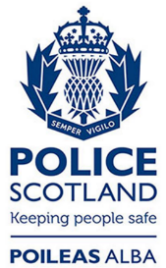 Freedom of Information ResponseOur reference:  FOI 23-2373Responded to:  xx October 2023Local Authority Crime/Offence20132014201520162017201820192020202120222023*Aberdeen CityDCPCR22625425018714210112976375020Aberdeen CityParking Offences00020211000AberdeenshireDCPCR884829191923155122218AberdeenshireParking Offences00100012004MorayDCPCR5853533627272581250MorayParking Offences13010100000Perth and KinrossDCPCR5374137151716916Perth and KinrossParking Offences00000100000AngusDCPCR7591376359176AngusParking Offences00100004000Dundee CityDCPCR33231814913342510105Dundee CityParking Offences10000021000HighlandDCPCR171218116221185HighlandParking Offences115105520122Orkney IslandsDCPCR00000010020Orkney IslandsParking Offences00000000094Shetland IslandsDCPCR10100010110Shetland IslandsParking Offences00010000080Western Isles - Eilean SiarDCPCR01200000000Western Isles - Eilean SiarParking Offences00000000000StirlingDCPCR17613976106682StirlingParking Offences82211020100FalkirkDCPCR8271454545861112118FalkirkParking Offences44331000010ClackmannanshireDCPCR121312311012ClackmannanshireParking Offences10000000000City of EdinburghDCPCR34625227822015115618614011211256City of EdinburghParking Offences51010130117West LothianDCPCR20074966541406555513810West LothianParking Offences0201001001343East LothianDCPCR3132785167579East LothianParking Offences10100100000MidlothianDCPCR24100444337MidlothianParking Offences00213000200Scottish BordersDCPCR3312182324551Scottish BordersParking Offences0000000009641FifeDCPCR18069612129303136251517FifeParking Offences41110000000Glasgow CityDCPCR1753840603390212158160169104133128Glasgow CityParking Offences5830903732302333153318East RenfrewshireDCPCR136543982481388612East RenfrewshireParking Offences00202130011East DunbartonshireDCPCR853710231911220East DunbartonshireParking Offences41741213001East AyrshireDCPCR51191614042436East AyrshireParking Offences22510012401North AyrshireDCPCR35311256352566North AyrshireParking Offences03201222210South AyrshireDCPCR75361412201059131529South AyrshireParking Offences32334132422North LanarkshireDCPCR18710662373014243317227North LanarkshireParking Offences19916107373154South LanarkshireDCPCR183116633236314821221611South LanarkshireParking Offences313421561432Argyll and ButeDCPCR5932678452331Argyll and ButeParking Offences97224602651West DunbartonshireDCPCR3337698437367931142329West DunbartonshireParking Offences136711825126InverclydeDCPCR176832418211133121InverclydeParking Offences11241101100RenfrewshireDCPCR1477358291811171892010RenfrewshireParking Offences46562323311Dumfries and GallowayDCPCR23283017119119867Dumfries and GallowayParking Offences621320020151Total43872496207014141013799981786573779568Local AuthorityCrime/Offence20132014201520162017201820192020202120222023*Aberdeen CityDCPCR22625125018813910312576375120Aberdeen CityParking Offences00020211000AberdeenshireDCPCR864828171827125122018AberdeenshireParking Offences00100012004MorayDCPCR5754503627262481250MorayParking Offences13010100000Perth and KinrossDCPCR5374137151716916Perth and KinrossParking Offences00000100000AngusDCPCR7591376359176AngusParking Offences00100004000Dundee CityDCPCR33231814913342510105Dundee CityParking Offences10000021000HighlandDCPCR161318107221144HighlandParking Offences115105520121Orkney IslandsDCPCR00000010000Orkney IslandsParking Offences00000000094Shetland IslandsDCPCR10100000110Shetland IslandsParking Offences00010000000Western Isles - Eilean SiarDCPCR01200000000Western Isles - Eilean SiarParking Offences00000000000StirlingDCPCR1861397697682StirlingParking Offences82211020000FalkirkDCPCR8270454642941112106FalkirkParking Offences44231000010ClackmannanshireDCPCR121312311012ClackmannanshireParking Offences10000000000City of EdinburghDCPCR34225327321815915717913911410952City of EdinburghParking Offences51010130117West LothianDCPCR1917199634139655550379West LothianParking Offences0201010001350East LothianDCPCR3032884185669East LothianParking Offences10100100000MidlothianDCPCR24101443337MidlothianParking Offences00213000200Scottish BordersDCPCR2312182333650Scottish BordersParking Offences0000000009839FifeDCPCR17673571930303037231715FifeParking Offences32110000000Glasgow CityDCPCR1753840601389210158159167102133130Glasgow CityParking Offences5632813827302030172718East RenfrewshireDCPCR135543982391388612East RenfrewshireParking Offences00202030011East DunbartonshireDCPCR853710231911220East DunbartonshireParking Offences31551313001East AyrshireDCPCR51191614042436East AyrshireParking Offences22510012401North AyrshireDCPCR35311256342555North AyrshireParking Offences03201222210South AyrshireDCPCR75361412201059131529South AyrshireParking Offences32334132422North LanarkshireDCPCR18710662372915243317227North LanarkshireParking Offences2291697337144South LanarkshireDCPCR183116623335304821221511South LanarkshireParking Offences313421551332Argyll and ButeDCPCR5932678452322Argyll and ButeParking Offences97224601751West DunbartonshireDCPCR3337698337367931142329West DunbartonshireParking Offences136711824126InverclydeDCPCR17683241820833121InverclydeParking Offences11231101100RenfrewshireDCPCR147735828191117189208RenfrewshireParking Offences46562323311Dumfries and GallowayDCPCR26283014119119867Dumfries and GallowayParking Offences621320110151Total43662499204614021006804954779573752561